PREMESSA: GLI ESERCIZI SPIRITUALIINTRODUZIONE: LA STORIA DI GIONAQuando scriviamo un testo, siamo aiutati da molti segni ortografici e punti. Abbiamo il punto interrogativo, il punto esclamativo, il punto fermo, la virgola, il punto-e-virgola, i due punti, ecc.Non abbiamo però un “punto di ironia” per indicare che il testo scritto deve essere letto nella prospettiva dello humour e della risata. Ecco: il libro di Giona meriterebbe proprio molti “punti di ironia”. Ma sappiamo che avere ironia è segno di intelligenza, sopratutto quando sappiamo essere ironici sui nostri divfetti, su quello che siamo. L’ironia è intelligente perché è capace di smascherare alcuni aspetti di noi stessi, e – con sapienza ed intelligenza – ci aiuta a migliorare.Il libro del profeta Giona è appunto ironico. Anzitutto: non è neppure un libro, per come lo intenderemmo. Voluminoso? Per niente: quattro capitoletti, un raccontino. Potente però!  …Si tratta di un racconto popolare, perché il libro di Giona, nonostante che sia collocato tra i libri dei dodici profeti, non è un libro profetico nel senso di essere stato scritto da un profeta, o di raccogliere gli insegnamenti di un profeta. Però - pur non essendo un libro scritto da un profeta - il suo messaggio ha la forza di una profezia profonda: attraverso le vicende di un uomo disobbediente e brontolone (Giona) Dio parla al nostro cuore, ci chiede di cambiare le nostre idee su Dio. La figura e il modo di fare del profeta Giona sono tutto una sorpresa! Quando Giona è chiamato da Dio per una missione, lui fugge nella direzione opposta. Lui è un profeta che pensa prima di tutto a se stesso e al proprio benessere: che profeta strano! Sembra quasi un antiprofeta, un fifone, anche egoista.  Anche la fede di Giona è strana! Insomma: un profeta singolare, che non accetta le proposte di Dio.Però, a pensarci bene, mentre ci viene da sorridere sulle stranezze di Giona, inizieremo a capire il sottile gioco in cui questa parola di Dio ci coinvolge: sta parlando anche di noi.Come ogni parabola, anche questo racconto ha lo scopo di portare chi legge a identificarsi nei personaggi presentati; a riflettere su ciò che succede nella sua storia; a porsi delle domande sul proprio modo di comportarsi e sull’idea che ognuno si è fatto di Dio: osì diventa viva e coinvolgente anche per noi questa perla di saggezza racchiusa nella Bibbia. Giona è profeta suo malgrado, un profeta malcontento, cocciuto e scornato. È tirato per i capelli in una vicenda che non sente sua, costretto a recitare una parte che non si addice al suo carattere schivo e alla sua formazione tradizionale. È un povero diavolo che Dio non lascia tranquillo a vivere la sua vita di praticante fedele, onesto e sottomesso …LETTURA INTEGRALE DEL LIBROQuesta sera, in un istante di preghiera personale, ci mettiamo di fronte a Dio. Gli presentiamo la nostra disponibilità a stare con lui, ascoltare la Sua parola. Gli manifestiamo la nostra disponibilità a guardare attentamente la storia di Giona, a capire quanta fiducia il Signore ha comunque e sempre avuto in questo profeta un po’ pasticcione. Diciamo al Signore che siamo disposti a capire che alcuni nostri modi di fare sono simili a quelli di Giona. Presentiamo al Signore – già da stasera – la nostra gratitudine per quello che vorrà dirci e per i suggerimenti di cambiamento che vorrà darvi … Scriviamo un proposito che vogliamo prenderci per questi esercizi spirituali, e una grazia, un dono che vogliamo chiedere al Signore …… con l’acqua alla gola …PREGHIERA DI INVOCAZIONE ALLO SPIRITOFu rivolta a Giona, figlio di Amittai, questa parola del Signore: “Alzati, va’ a Ninive, la grande città, e in essa proclama che la loro malvagità è salita fi no a me”. Giona invece si mise in cammino per fuggire a Tarsis, lontano dal Signore. Scese a Giaffa, dove trovò una nave diretta a Tarsis. Pagato il prezzo del trasporto, s’imbarcò con loro per Tarsis, lontano dal Signore.Ma il Signore scatenò sul mare un forte vento e vi fu in mare una tempesta così grande che la nave stava per sfasciarsi. I marinai, impauriti, invocarono ciascuno il proprio dio e gettarono in mare quanto avevano sulla nave per alleggerirla. Intanto Giona, sceso nel luogo più in basso della nave, si era coricato e dormiva profondamente. Gli si avvicinò il capo dell’equipaggio e gli disse: “Che cosa fai così addormentato? Alzati, invoca il tuo Dio! Forse Dio si darà pensiero di noi e non periremo”. Quindi dissero fra di loro: “Venite, tiriamo a sorte per sapere chi ci abbia causato questa sciagura”. Tirarono a sorte e la sorte cadde su Giona. Gli domandarono: “Spiegaci dunque chi sia la causa di questa sciagura. Quale è il tuo mestiere? Da dove vieni? Qual è il tuo paese? A quale popolo appartieni?”. Egli rispose: “Sono Ebreo e venero il Signore, Dio del cielo, che ha fatto il mare e la terra”. Quegli uomini furono presi da grande timore e gli domandarono: “Che cosa hai fatto?”. Infatti erano venuti a sapere che egli fuggiva lontano dal Signore, perché lo aveva loro raccontato. Essi gli dissero: “Che cosa dobbiamo fare di te perché si calmi il mare, che è contro di noi?”. Infatti il mare infuriava sempre più. Egli disse loro: “Prendetemi e gettatemi in mare e si calmerà il mare che ora è contro di voi, perché io so che questa grande tempesta vi ha colto per causa mia”.Quegli uomini cercavano a forza di remi di raggiungere la spiaggia, ma non ci riuscivano, perché il mare andava sempre più infuriandosi contro di loro. Allora implorarono il Signore e dissero: “Signore, fa’ che noi non periamo a causa della vita di quest’uomo e non imputarci il sangue innocente, poiché tu, Signore, agiscisecondo il tuo volere”. Presero Giona e lo gettarono in mare e il mare placò la sua furia. Quegli uomini ebbero un grande timore del Signore, offrirono sacrifici al Signore e gli fecero promesse.…C’è una parola del Signore rivolta a un uomo, come tante volte sta scritto nei libri profetici. E’ la parola che chiama il profeta, lo risveglia, gli dà un compito, una missione. La parola di Dio cambia l’uomo, e lo muta in profeta. Vocazione, mandato, chiamata ed invìo stanno in un ordine preciso: “Va a Ninive”.Ninive è la capitale del grande impero ad Est di Israele, l’impero di Assur, l’Assiria, un impero totalitario; il nemico che minacciava il piccolo regno di Israele..Permettete un’attualizzazione. E’ come se – durante la seconda guerra mondiale - fosse stato chiesto a qualcuno di andare a Berlino e predicare di fronte a Hitler che l’empietà del regime era giunta fino a Dio. Stessa cosa!Immaginatevi il povero Giona ... E allora di fronte a questa richiesta Giona si spaventa. Dio gli ha chiesto di andare a Oriente, lui va a Occidente; Dio gli ha chiesto di andare a Ninive, lui va a Tarsis. In sostanza, Giona ha udito la vocazione del Signore e appare subito come un profeta che non vuol fare il profeta; è un disubbidiente; fugge in un mutismo che indica la sua paura ... ... il testo non dice: si imbarcò, ma dice che scese verso Tarsis ... E poi insiste ... scese anche nel luogo più riposto della nave. Dunque tutta l’azione di Giona è detta con il verbo scendere, e questo discendere acquista valore simbolico... Giona fuggendo dal Signore, non realizzando la volontà del Signore, scende in una discesa fatale; scende a Giaffa; scende sulla nave; scende verso Tarsis e finirà per scendere nell’abisso del mare ...Giona va a fondo! Giona tocca il fondo! Espressioni che sono anche per noi significative. Tocca il fondo della disobbedienza, i luoghi del non senso, i luoghi della ribellione, i luoghi in cui regna il niente, il nulla ... marinai sono tutti dei pagani, non sono degli ebrei; invocano ciascuno  loro Dio e fanno di tutto per alleggerire la nave ... E Giona sceso nella stiva, dorme profondamente ... Notate il contrasto: l’uomo di Dio, Giona, dorme in una piena passività. I marinai pagani che non conoscono Dio, invocano il loro Dio in aiuto e si danno da fare sulla nave...Nel libro di Giona, Dio vuole farci anzitutto conoscere un fatto importante: i profeti non erano fatti di una natura straordinaria, ma erano uomini con le loro paure, debolezze e resistenze, con difetti ed errori, in grado di fallire: proprio come noi. L’unica cosa che li differenziava era che la grazia di Dio operava in loro e dava loro potere. Non era il loro potere ma la potenza dello Spirito Santo che operava nella loro debolezza. Giona, fu profeta più cocciuto e testardo degli altri, ma in questi giorni dirà molto di come siamo fatti anche noi. Egli aveva difetti e virtù, ma il Signore lo scelse nonostante i suoi difetti, e operò attraverso di lui, in lui e con lui. Nel fare questo, Dio ci dimostra che può operare attraverso di noi e usare la nostra debolezza come fece con Giona.In questi giorni vedremo alcune delle debolezze di Giona nel suo atteggiamento con riferimento alla chiamata del Signore. La prima caduta è la disobbedienza e la ribellione. Giona non fu capace di obbedire al Signore persino nel suo dovere di profeta richiamare la gente all’obbedienza del Signore.Per paura, in genere si dice. Vero: Ninive, la terribile e feroce Ninive: come si fa ad andare proprio nella tana del leone a predicare la conversione?La fuga di Giona dalla presenza del Signore è davvero maldestra e rivela anche mancanza di fede. Questo è uno che fugge dal Signore, ma dove fuggirà se Dio è onnipresente? “Ma Giona – verrebbe da chiedergli - non credi che il Signore sia presente ovunque tu vada? Dio è presente nella nave su cui salirai, e sul mare che la sostenta, ed anche in Tarsis, dove vuoi andare. In fondo Giona era come il suo antenato Adamo, che pensò di potersi nascondere dalla presenza di Dio dietro gli alberi! Giona pensava forse che Dio non fosse presente nella nave o in mare, e pensò di poter scappare dalla sua mano? Non è questa una mancanza di fede nell’infinita onnipotenza divina? Oppure è stato un comportamento infantile, di una persona confusa che non sapeva cosa fare? A Joppa, Giona trovò una nave che stava per salpare per Tarsis. Egli pagò il biglietto e vi salì. È stupefacente che il peccato sia costato a Giona sforzo ed anche denaro. Egli pagò infatti il biglietto del viaggio per portare a compimento il suo peccato. E pensare che la grazia – invece - la otteniamo gratuitamente. È incredibile: a volte lavoriamo e ci affatichiamo per procurarci un danno, sprecando denaro e sforzi. Forse sarebbe stata una benedizione per Giona, in quel momento, non disporre dei soldi che lo avrebbero aiutato a viaggiare e disobbedire. Nel pagare il biglietto per la nave, egli subì una doppia perdita: perse i suoi soldi nonché l’obbedienza e la purezza del suo cuore.  …1. la scelta: tra fuggire e restare, testimoniare e nascondersiGiona sceglie di fuggire: io che farei di fronte a una proposta del genere?Dio ti conosce, ha bisogno di te e ti affida ogni giorno la sua opera, certo non ti chiede di andare a Ninive anzi ti offre di incontrarlo e di testimoniare questo incontro. Dirsi credenti significa assumersi una responsabilità, fare una scelta precisa: vale la pena rischiare?. La fuga, ovvero: vado dove voglio ioGiona scappa. Ha paura, non vuole affrontare l'incarico. Normalmente troviamo in noi stessi la paura di Giona. Desideriamo, attendiamo la voce del Signore, l'incontro con lui, ma quando cominciamo ad intuire che sta emergendo una richiesta esigente... ci diamo alla fuga. I modi possono essere molti:un certo iper-attivismo senza tregua, giusto per non dare a noi stessi il tempo per pensare ed ascoltare ciò che emerge in noi da dentro;la fuga dalla preghiera;la trascuratezza dell'impegno quotidiano...Giona cerca di porre il mare tra sé e la voce di Dio. Nella Bibbia il mare è spesso simbolo del male, del caos, del peccato. Giona fugge, dunque, nel cuore del peccato. E lo fa per paura. Anche noi, spesso, pecchiamo per paura.E tu, che cosa stai mettendo tra te ed il Signore?. Il sonno, ovvero: voglio stare tranquillo.Una volta imbarcato, Giona scende sottocoperta, e si mette a dormire. Si ha tutta'impressione che ci si trovi di fronte ad un sonno voluto non per riposare o recuperare energie, ma per non ascoltare; una scelta di vita, una forma di difesa bella e buona.Di forme di sonno, la nostra vita interiore ne conosce diverse. Tu, quale sonno stai dormendo?Salmo 139 (1-12)Signore, tu mi scruti e mi conosci,tu sai quando seggo e quando mi alzo.Penetri da lontano i miei pensieri,mi scruti quando cammino e quando riposo.Ti sono note tutte le mie vie;la mia parola non è ancora sulla linguae tu, Signore, già la conosci tutta.Alle spalle e di fronte mi circondie poni su di me la tua mano.Stupenda per me la tua saggezza,troppo alta, e io non la comprendo.Dove andare lontano dal tuo spirito,dove fuggire dalla tua presenza?Se salgo in cielo, là tu sei,se scendo negli inferi, eccoti.Se prendo le ali dell’auroraper abitare all’estremità del mare,anche là mi guida la tua manoe mi afferra la tua destra.Se dico: “Almeno l’oscurità mi coprae intorno a me sia la notte”;nemmeno le tenebre per te sono oscure,e la notte è chiara come il giorno; per te le tenebre sono come luce°°°°°°°°°°°°°°°°°°°°°°°°°°°°°°° migliori di GionaAvete notato come erano meravigliosi ?Erano pagani, ma avevano delle virtù squisite che fecero loro superare il profeta. Le virtù dei marinaiLa prima bella qualità dei marinai di quella nave è che erano uomini di preghiera. Quando furono attaccati dalla tempesta che quasi sfasciava la nave, la Santa Bibbia dice: “I marinai impauriti invocavano ciascuno il proprio dio” (Gn 1,5). Qua vediamo come essi si rivolsero al Signore prima di mettere in atto le misure suggerite dalla prudenza umana per salvare la situazione. Prima pregarono, e poi gettarono a mare quanto avevano sulla nave per alleggerirla. Dunque, essi ritenevano che la preghiera fosse ad un livello più alto delle loro abilità marittime, perciò se ne fidavano di più. Quando svegliarono Giona, non gli dissero: “Alzati e aiutaci a gettare a mare il carico della nave”, ma dissero: “Alzati, invoca il tuo Dio! Forse Dio si darà pensiero di noi e non periremo” (Gn 1,6). I marinai e tutti coloro che erano sulla nave stavano pregando in quel momento. L’unico che non pregava era Giona, il profeta di Dio! Perfino dopo di esser stato svegliato, la Bibbia non dice che si sia alzato e si sia messo a pregare! Giona “sceso nel luogo più riposto della nave, si era coricato e dormiva profondamente” (Gn 1,5). È incredibile che il gran profeta dormisse mentre i gentili pregavano.Un’altra bella qualità dei marinai di quella nave è che erano alla ricerca di Dio. Non dissero freneticamente a Giona: “Alzati e prega il nostro dio”, ma dissero: “Alzati, invoca il tuo Dio!”. Questo indica che essi stavano cercando Dio e non sapevano dove trovarlo. Non conoscevano il vero Dio, ma lo amavano e credevano in lui anche senza percepirlo.La terza bella qualità è chgiusti. Dopo che la sorte cadde si Giona non pronunciarono una sentenza affrettata, ma furono coscienti, scrupolosi e resistenti alla sofferenza. Avrebbero potuto buttare Giona in mare non appena le sorti caddero su di lui, specie perché sembrava uno straniero: dormiva profondamente mentre tutti pregavano, era di una razza sconosciuta. Però, essi volevano avere una coscienza chiara, quindi lo interrogarono dicendo: “Spiegaci dunque per causa di chi abbiamo questa sciagura. Qual è il tuo mestiere? Da dove vieni? Qual è il tuo paese? A quale popolo appartieni?” ono molte domande! In verità, essi erano molto pazienti. C’è da stupirsi dalla loro giustizia e dalla sensibilità della loro coscienza. La nave stava per sfasciarsi, il mare era infuriato e loro rischiavano di perire in qualsiasi momento, nonostante questo insistevano ad interrogare Giona per avere una coscienza chiara e per non trattare ingiustamente un essere umano. In quanto a Giona, egli confessò: “Sono Ebreo e venero il Signore Dio del cielo, il quale ha fatto il mare e la terra” (Gn 1,9). Non appena sentirono queste parole essi furono presi da grande timore. Erano persone semplici che credevano agli altri. Giona, il tuo Dio è il Dio del mare e della terra? Adesso siamo in mare, dunque adesso siamo nelle mani del tuo Dio. Vogliamo arrivare all’asciutto, e se il tuo Dio è anche il Dio della terra, allora siamo nelle sue mani. Ecco perché erano impauriti e gli domandarono subito: “Che cosa hai fatto?”ssendo compassionevoli, gli dissero: “Che cosa dobbiamo fare di te perché si calmi il mare, che è contro di noi?” Cerchiamo assieme una soluzione, perché il mare sta diventando sempre più infuriato. Giona rispose: “Prendetemi e gettatemi in mare e si calmerà il mare che ora è contro di voi, perché io so che questa grande tempesta vi ha colto per causa mia”. Gettatemi in mare. Non c’è altra soluzione al problema oltre a questa. E malgrado tutto questo, i marinai ancora esitavano a gettarlo in mare. Io sono stupito per la grande misericordia di questa retta gente. Essi conoscevano la causa del loro problema e conoscevano la soluzione, ma le loro coscienze non permettevano loro di metterla attuarla. Come possiamo uccidere quest’uomo, anche se ne abbiamo il diritto, perché è colpevole e merita la morte? Allora cercarono a forza di remi di raggiungere la spiaggia, ma non ci riuscirono perché il mare cresceva sempre di più contro loro. Per mantenere la loro coscienza limpida, essi implorarono il Signore e dissero: «Signore, fa’ che noi non periamo a causa della vita di questo uomo e non imputarci il sangue innocente poiché tu, Signore, agisci secondo il tuo volere”.Il loro atteggiamento riguardo a Giona è stato molto compassionevole e molto nobile, ed in accordo con la volontà di Dio. Erano persone che avevano il cuore predisposto perché Dio vi operasse dentro. Erano alla ricerca della volontà di Dio per poterla compiere. Quando il mare si calmò dopo che Giona fu gettato fuori dalla nave, essi ricevettero la conferma della presenza di Dio in quella faccenda. Allora “quegli uomini ebbero un grande timore del Signore, offrirono sacrifici al Signore e fecero voti” (Gn 1,16). Nella loro fede, non credettero soltanto che il Signore fosse il vero Dio: così Dio trionfò nella prima battaglia e realizzò la salvezza dei marinai per mezzo della disobbedienza di Giona. Adesso rimangono altre due cose molto importanti nel disegno divino di salvezza: La salvezza dei Niniviti e la salvezza di Giona.Nella nostra vita sono molte le persone che ci stanno accanto con stile buono. E magari migliore del nostro. Esse sono esempiNella tua vita chi soo queste persone?Salmo 139Sei tu che hai creato le mie visceree mi hai tessuto nel seno di mia madre.Ti lodo, perché mi hai fatto come un prodigio;sono stupende le tue opere,tu mi conosci fino in fondo.Non ti erano nascoste le mie ossaquando venivo formato nel segreto,intessuto nelle profondità della terra.Ancora informe mi hanno visto i tuoi occhie tutto era scritto nel tuo libro;i miei giorni erano fissati,quando ancora non ne esisteva uno.Quanto profondi per me i tuoi pensieri,quanto grande il loro numero, o Dio;se li conto sono più della sabbia,se li credo finiti, con te sono ancora.Scrutami, Dio, e conosci il mio cuore,provami e conosci i miei pensieri:vedi se percorrouna via di menzognae guidami sulla via della vita.… l’imprevedibile: il pesce che ti salvaMa il Signore dispose che un grosso pesce inghiottisse Giona;Giona restò nel ventre del pesce tre giorni e tre nottiDal ventre del pesce Giona pregò il Signore, suo Dio,e disse: “Nella mia angoscia ho invocato il Signore ed egli mi ha risposto;dal profondo degli inferi ho gridato e tu hai ascoltato la mia voce.Mi hai gettato nell’abisso, nel cuore del mare,e le correnti mi hanno circondato;tutti i tuoi flutti e le tue onde sopra di me sono passati.Io dicevo: “Sono scacciato lontano dai tuoi occhi;eppure tornerò a guardare il tuo santo tempio”.Le acque mi hanno sommerso fino alla gola, l’abisso mi ha avvolto,l’alga si è avvinta al mio capo.Sono sceso alle radici dei monti, la terra ha chiuso le sue spranghe dietro a me per sempre.Ma tu hai fatto risalire dalla fossa la mia vita, Signore, mio Dio.Quando in me sentivo venir meno la vita, ho ricordato il Signore.La mia preghiera è giunta fino a te, fino al tuo santo tempio.Quelli che servono idoli falsi abbandonano il loro amore.Ma io con voce di lode offrirò a te un sacrificio e adempirò il voto che ho fatto;la salvezza viene dal Signore”E il Signore parlò al pesce ed esso rigettò Giona sulla spiaggia.Rientrare in se stessiGiona deve constatare, a conclusione ormai del suo tormentato itinerario di fuga, che la forza dell'amore dipende dalla bellezza e bontà dell'Amato. L'amore per gli idoli lascia aridi e vuoti. Chi ama vanità diviene lui stesso vano e vuoto. Invece, amare il Signore ci rende più simile a lui, ci trasfigura a sua immagine: chi incontra il Signore e gusta la sua bontà e bellezza, reagisce alla delusione e alla stanchezza.Pensa ora alla storia del tuo rapporto con il Signore: quali sono stati i momenti in cui puoi dire di aver fatto esperienza della luminosa bontà di Dio? È, questo, un esercizio molto importante: è la base perché anche tu possa dire con Giona: "Ho ricordato il Signore".Nostalgia di Dio Signore  a Giona: “Vuoi scappare da me? Vuoi scendere in basso, sempre più in basso? Ti prendo sul serio. Vai fino in fondo in questa tua fuga. Senti fino in fondo tutta l'amarezza della distanza da me, percorri fino in fondo la via della fuga che hai intrapreso, e prenditi le tue responsabilità!”.C'è al fondo una scommessa decisiva di Dio al riguardo del cuore umano: che esso nasconde una radicale nostalgia di lui. E’ l'esperienza del figliol prodigo.Hai mai provato nostalgia di Dio? In quale situazione?PreghieraNel buio, Giona non si chiude su se stesso: alza lo sguardo. Nella lotta tra tenebre e luce, che continuamente ha luogo in noi, è lo Spirito di Dio a darci il vigore di alzare lo sguardo. Al contrario, lo spirito del Nemico lavora per fare in modo che perdiamo la speranza. Nel tempo dell’aridità di cuore Giona raccoglie le sue forze e prega. È la preghiera a dare finalmente libero sfogo al dialogo con Dio, e permette al profeta di rivedere la luce.E ? s pregare, alzando lo sguardo nonostante tutto?alzati e và (questa volta: … davvero)Fu rivolta a Giona una seconda volta questa parola del Signore:”Àlzati, va’ a Ninive, la grande città, e annunzia loro quantoti dico”. Giona si alzò e andò a Ninive secondo la parola delSignore. Ninive era una città molto grande, larga tre giornate di cammino.Giona cominciò a percorrere la città per un giorno di camminoe predicava: “Ancora quaranta giorni e Ninive sarà distrutta”.I cittadini di Ninive credettero a Dio e bandirono un digiuno,vestirono il sacco, grandi e piccoli.Giunta la notizia fi no al re di Ninive, egli si alzò dal trono, sitolse il manto, si coprì di sacco e si mise a sedere sulla cenere. Perordine del re e dei suoi grandi fu poi proclamato a Ninive questo decreto:“Uomini e animali, armenti e greggi non gustino nulla, nonpascolino, non bevano acqua. 8Uomini e animali si coprano di sacco,e Dio sia invocato con tutte le forze; ognuno si converta dallasua condotta malvagia e dalla violenza che è nelle sue mani. Chi sache Dio non cambi, si ravveda, deponga il suo ardente sdegno e noinon abbiamo a perire!”.Dio vide le loro opere, che cioè si erano convertiti dalla lorocondotta malvagia, e Dio si ravvide riguardo al male che aveva minacciatodi fare loro e non lo fece.. Ascoltare i desideri più profondi. Chiamati ad essere profetiChe cosa significa dunque essere profeta? Significa aver qualcosa da dire a nome di Dio. Indubbiamente il Signore suscita nella storia profeti che hanno una storia particolare, e questi sono forse pochi. Tuttavia, ciascuno di noi, ogni cristiano, ha  vocazione profeticaE tu prendi sul serio il tuo dono profetico?POMERIGGIO: Ma Giona ne provò grande dispiacere e ne fu sdegnato. Pregò il Signore: “Signore, non era forse questo che dicevo quand’ero nel mio paese? Per questo motivo mi affrettai a fuggire a Tarsis; perché so che tu sei un Dio misericordioso e pietoso, lento all’ira, di grande amore e che ti ravvedi riguardo al male minacciato. Or dunque, Signore, toglimi la vita, perché meglio è per me morire che vivere!”. Ma il Signore gli rispose: “Ti sembra giusto essere sdegnato così?”.Giona allora uscì dalla città e sostò a oriente di essa. Si fece lì una capanna e vi si sedette dentro, all’ombra, in attesa di vedere ciò che sarebbe avvenuto nella città. Allora il Signore Dio fece crescereuna pianta di ricino al di sopra di Giona, per fare ombra sulla sua testa e liberarlo dal suo male. Giona provò una grande gioia per quel ricino.Ma il giorno dopo, allo spuntare dell’alba, Dio mandò un verme a rodere la pianta e questa si seccò. Quando il sole si fu alzato, Dio fece soffiare un vento d’oriente, afoso. Il sole colpì la testa di Giona, che si sentì venire meno e chiese di morire, dicendo: “Meglio per me morire che vivere”.Dio disse a Giona: “Ti sembra giusto essere così sdegnato per questa pianta di ricino?”. Egli rispose: “Sì, è giusto; ne sono sdegnato da morire!”.Ma il Signore gli rispose: “Tu hai pietà per quella pianta di ricino per cui non hai fatto nessuna fatica e che tu non hai fatto spuntare, che in una notte è cresciuta e in una notte è perita!E io non dovrei avere pietà di Ninive, quella grande città, nella quale vi sono più di centoventimila persone, che non sanno distinguere fra la mano destra e la sinistra, e una grande quantità di animali?”...alcune provocazioni. La via del risentimento o del cuore?Giona sembra animato da risentimento nei confronti di Ninive e del Signore Quale è allora la tua strada nel tuo star dentro le situazioni quotidiane? cuore o risentimento?. Un racconto da concludereIl libro di Giona si conclude con una domanda. L'unico, tra tutti i libri della Scrittura. È un libro aperto. Cosa farà Giona? Volterà le spalle anche a questa domanda di Dio, condannandosi alla solitudine che lo tormenta? Oppure si lascerà ? 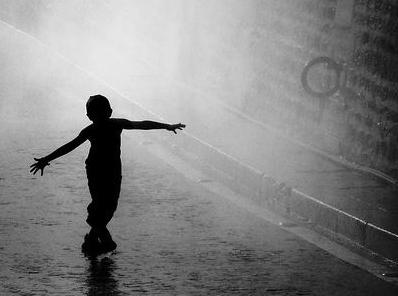 